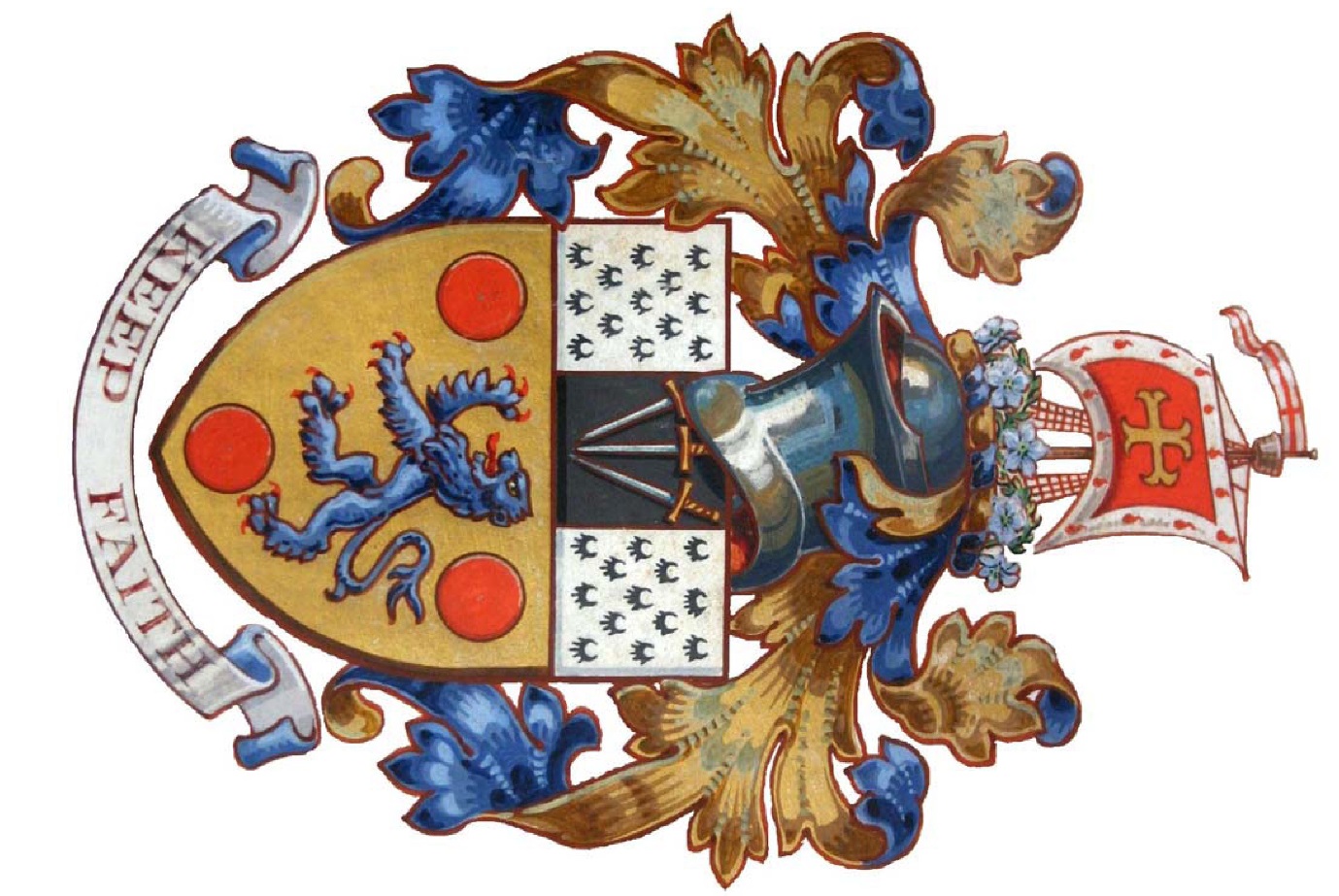 Nomination FormThe purpose of this award will be to enable the town to recognise those who have contributed most towards the benefit of the town and its citizens.Nominations for the above award are requested from persons on the Parliamentary Electoral Roll for Crewkerne, to be received by the Town Clerk by Monday 6 March 2023.The following details are required of all nominees:Full name and addressPeriod of residence in Crewkerne - if appropriateReasons for nominationNominations must be signed by three individual electorsNominees should not be told of their nominationNominations must be from individuals and will not be accepted from Organisations or SocietiesServing Councillors from County, District and Town Councils are not eligible for this award.--------------------------------------------------------------------------------------Nomination forms are available from the Community Office and Town Council Office or on the website at www.crewkerne-tc.gov.ukAddress to: Town Clerk, Town Hall, Market Square, Crewkerne, Somerset, TA18 7LNThe winner, or winners, will be named Honoured Citizens of Crewkerne at the Annual Town Meeting of Electors on Monday 17 April 2023.If you would like further information, please contact the Town Council on          Tel: 01460 74001 or email towncouncil@crewkerne-tc.gov.uk***CONFIDENTIAL***HONOURED CITIZEN OF CREWKERNE AWARD 2023Please note only one person per nomination formWe would like to nominate:Name:	_____________________________________________________________________________Address: ___________________________________________________________________________________________________________________________ Telephone number: __________________________Period of residence in Crewkerne if relevant: ______________________Reasons for nomination.  Please continue on a separate sheet if necessary.Date: __________________________         PLEASE ALSO PRINT YOUR NAMES AND ADDRESSES1)  NAME: ____________________________________   SIGNATURE: __________________________     ADDRESS: ________________________________________________________________________2)  NAME: ____________________________________   SIGNATURE: __________________________     ADDRESS: ________________________________________________________________________3)  NAME: ____________________________________   SIGNATURE: __________________________     ADDRESS: ________________________________________________________________________Please note:(a)	Nominees must not be told of their nomination(b)	Nominations must be from individuals and not Organisation or Societies.(c)	Serving Councillors from County, District and Town Councils are not eligible for this award.(c)	Envelopes marked ‘PRIVATE & CONFIDENTIAL’ addressed to:  Town Clerk, Town Hall, Market Square, Crewkerne, Somerset, TA18 7LN by Monday 6 March 2023.